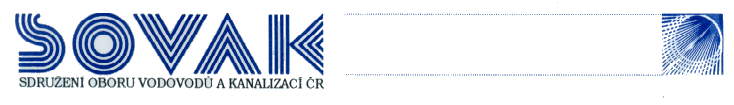 O D B O R N Á     K O M I S E     B O Z P    a    P Opracovní postup 1. Název pracovního        postupu1. Název pracovního        postupu1. Název pracovního        postupu1. Název pracovního        postupu1. Název pracovního        postupu1. Název pracovního        postupu1. Název pracovního        postupuČištění vodojemůČištění vodojemůČištění vodojemůČištění vodojemůČištění vodojemůČištění vodojemůČištění vodojemůČištění vodojemůČištění vodojemůČištění vodojemů2. Specifikace pracoviště2. Specifikace pracoviště2. Specifikace pracoviště2. Specifikace pracoviště2. Specifikace pracoviště2. Specifikace pracoviště2. Specifikace pracovištěVodojemy Vodojemy Vodojemy Vodojemy Vodojemy Vodojemy Vodojemy Vodojemy Vodojemy Vodojemy 3. Evidenční číslo4. Datum zpracování4. Datum zpracování4. Datum zpracování4. Datum zpracování4. Datum zpracování4. Datum zpracování10/201110/201110/201110/20115. Zpracovateljméno a příjmeníjméno a příjmeníjméno a příjmeníjméno a příjmeníjméno a příjmeníjméno a příjmeníjméno a příjmeníjméno a příjmeníjméno a příjmeníjméno a příjmeníjméno a příjmeníjméno a příjmenípodpispodpispodpispodpis5. ZpracovatelBlanka BuncováBlanka BuncováBlanka BuncováBlanka BuncováBlanka BuncováBlanka BuncováBlanka BuncováBlanka BuncováBlanka BuncováBlanka BuncováBlanka BuncováBlanka Buncová6. Rizika a opatření6. Rizika a opatření6. Rizika a opatření6. Rizika a opatření6. Rizika a opatření6. Rizika a opatření6. Rizika a opatření6. Rizika a opatření6. Rizika a opatření6. Rizika a opatření6. Rizika a opatření6. Rizika a opatření6. Rizika a opatření6. Rizika a opatření6. Rizika a opatření6. Rizika a opatření6. Rizika a opatřenívyhodnocené rizikostanovená opatřenístanovená opatřenístanovená opatřenístanovená opatřenístanovená opatřenístanovená opatřenístanovená opatřenístanovená opatřenístanovená opatřenířešířešířešířešířešířešířešíOOPPOOPPOOPPtechnickátechnickátechnickátechnickátechnickáorganizačníprávnípředpisprávnípředpisprávnípředpisprávnípředpistechnickánorma,předpisinterní předpisvlastní stanovenípád osob z výškyochranná obuvochranná obuvochranná obuvžebříky, trojnožka žebříky, trojnožka žebříky, trojnožka žebříky, trojnožka žebříky, trojnožka kvalifikovaná osobaNV č. 362/2005 Sb.NV č. 362/2005 Sb.NV č. 362/2005 Sb.NV č. 362/2005 Sb.poleptání desinfekčním prostředkemochranná přílba, rukavice, obuv, ochr.štít nebo brýleochranná přílba, rukavice, obuv, ochr.štít nebo brýleochranná přílba, rukavice, obuv, ochr.štít nebo brýlenávod k obsluzepád břemenochranná přílba, obuvochranná přílba, obuvochranná přílba, obuvlano,trojnožka lano,trojnožka lano,trojnožka lano,trojnožka lano,trojnožka kvalifikovaná osobaNV č. 378/2001 Sb.NV č. 378/2001 Sb.NV č. 378/2001 Sb.NV č. 378/2001 Sb.plyny v ovzdušímaska s filtremmaska s filtremmaska s filtremdetekce plynůdetekce plynůdetekce plynůdetekce plynůdetekce plynůodvětrání po dobu 20min.7. Stanovení zodpovědností7. Stanovení zodpovědností7. Stanovení zodpovědností7. Stanovení zodpovědností7. Stanovení zodpovědností7. Stanovení zodpovědnostíjméno a příjmení zodpovědného vedoucího zaměstnancejméno a příjmení zodpovědného vedoucího zaměstnancejméno a příjmení zodpovědného vedoucího zaměstnancejméno a příjmení zodpovědného vedoucího zaměstnancejméno a příjmení zodpovědného vedoucího zaměstnancejméno a příjmení zodpovědného vedoucího zaměstnancejméno a příjmení zodpovědného vedoucího zaměstnancejméno a příjmení zodpovědného vedoucího zaměstnancejméno a příjmení zodpovědného vedoucího zaměstnancejméno a příjmení zodpovědného vedoucího zaměstnancejméno a příjmení zodpovědného vedoucího zaměstnance7. Stanovení zodpovědností7. Stanovení zodpovědností7. Stanovení zodpovědností7. Stanovení zodpovědností7. Stanovení zodpovědností7. Stanovení zodpovědnostípověřený vedoucí práce – pan ……………………….pověřený vedoucí práce – pan ……………………….pověřený vedoucí práce – pan ……………………….pověřený vedoucí práce – pan ……………………….pověřený vedoucí práce – pan ……………………….pověřený vedoucí práce – pan ……………………….pověřený vedoucí práce – pan ……………………….pověřený vedoucí práce – pan ……………………….pověřený vedoucí práce – pan ……………………….pověřený vedoucí práce – pan ……………………….pověřený vedoucí práce – pan ……………………….8. Doba provádění prací8. Doba provádění prací8. Doba provádění prací8. Doba provádění prací8. Doba provádění prací8. Doba provádění pracíčetnostčetnostčetnostčetnostčetnostčetnostčasová náročnostčasová náročnostčasová náročnostčasová náročnostčasová náročnost8. Doba provádění prací8. Doba provádění prací8. Doba provádění prací8. Doba provádění prací8. Doba provádění prací8. Doba provádění pracídle potřeby- min. 1x za 2 rokydle potřeby- min. 1x za 2 rokydle potřeby- min. 1x za 2 rokydle potřeby- min. 1x za 2 rokydle potřeby- min. 1x za 2 rokydle potřeby- min. 1x za 2 rokydle velikosti VDJdle velikosti VDJdle velikosti VDJdle velikosti VDJdle velikosti VDJ9. Požadavky na pracovníky9. Požadavky na pracovníky9. Požadavky na pracovníky9. Požadavky na pracovníky9. Požadavky na pracovníky9. Požadavky na pracovníky9. Požadavky na pracovníky9. Požadavky na pracovníky9. Požadavky na pracovníky9. Požadavky na pracovníky9. Požadavky na pracovníky9. Požadavky na pracovníky9. Požadavky na pracovníky9. Požadavky na pracovníky9. Požadavky na pracovníky9. Požadavky na pracovníky9. Požadavky na pracovníkypočetpočetodborná způsobilostodborná způsobilostodborná způsobilostodborná způsobilostodborná způsobilostodborná způsobilostodborná způsobilostodborná způsobilostodborná způsobilostodborná způsobilostzdravotní způsobilostzdravotní způsobilostzdravotní způsobilostzdravotní způsobilostzdravotní způsobilost33strojník VHZstrojník VHZstrojník VHZstrojník VHZstrojník VHZstrojník VHZstrojník VHZstrojník VHZstrojník VHZstrojník VHZzdravotní průkazzdravotní průkazzdravotní průkazzdravotní průkazzdravotní průkaz10. Administrativní požadavky na zajištění pracoviště10. Administrativní požadavky na zajištění pracoviště10. Administrativní požadavky na zajištění pracoviště10. Administrativní požadavky na zajištění pracoviště10. Administrativní požadavky na zajištění pracoviště10. Administrativní požadavky na zajištění pracoviště10. Administrativní požadavky na zajištění pracoviště10. Administrativní požadavky na zajištění pracoviště10. Administrativní požadavky na zajištění pracoviště10. Administrativní požadavky na zajištění pracoviště10. Administrativní požadavky na zajištění pracoviště10. Administrativní požadavky na zajištění pracoviště10. Administrativní požadavky na zajištění pracoviště10. Administrativní požadavky na zajištění pracoviště10. Administrativní požadavky na zajištění pracoviště10. Administrativní požadavky na zajištění pracoviště10. Administrativní požadavky na zajištění pracovištěpříkaz k prácidle plánu a pokynů vedoucího zaměstnance dle plánu a pokynů vedoucího zaměstnance dle plánu a pokynů vedoucího zaměstnance dle plánu a pokynů vedoucího zaměstnance dle plánu a pokynů vedoucího zaměstnance dle plánu a pokynů vedoucího zaměstnance dle plánu a pokynů vedoucího zaměstnance dle plánu a pokynů vedoucího zaměstnance dle plánu a pokynů vedoucího zaměstnance dle plánu a pokynů vedoucího zaměstnance dle plánu a pokynů vedoucího zaměstnance dle plánu a pokynů vedoucího zaměstnance dle plánu a pokynů vedoucího zaměstnance dle plánu a pokynů vedoucího zaměstnance dle plánu a pokynů vedoucího zaměstnance dle plánu a pokynů vedoucího zaměstnance zápis v provoz-ním deníkuinformace pro ostatní zaměstnance a na velín před zahájením čištěníinformace pro ostatní zaměstnance a na velín před zahájením čištěníinformace pro ostatní zaměstnance a na velín před zahájením čištěníinformace pro ostatní zaměstnance a na velín před zahájením čištěníinformace pro ostatní zaměstnance a na velín před zahájením čištěníinformace pro ostatní zaměstnance a na velín před zahájením čištěníinformace pro ostatní zaměstnance a na velín před zahájením čištěníinformace pro ostatní zaměstnance a na velín před zahájením čištěníinformace pro ostatní zaměstnance a na velín před zahájením čištěníinformace pro ostatní zaměstnance a na velín před zahájením čištěníinformace pro ostatní zaměstnance a na velín před zahájením čištěníinformace pro ostatní zaměstnance a na velín před zahájením čištěníinformace pro ostatní zaměstnance a na velín před zahájením čištěníinformace pro ostatní zaměstnance a na velín před zahájením čištěníinformace pro ostatní zaměstnance a na velín před zahájením čištěníinformace pro ostatní zaměstnance a na velín před zahájením čištěnízápis v provozním deníkuinformace pro ostatní zaměstnance a na velín po ukončení čištění a napouštění VDJinformace pro ostatní zaměstnance a na velín po ukončení čištění a napouštění VDJinformace pro ostatní zaměstnance a na velín po ukončení čištění a napouštění VDJinformace pro ostatní zaměstnance a na velín po ukončení čištění a napouštění VDJinformace pro ostatní zaměstnance a na velín po ukončení čištění a napouštění VDJinformace pro ostatní zaměstnance a na velín po ukončení čištění a napouštění VDJinformace pro ostatní zaměstnance a na velín po ukončení čištění a napouštění VDJinformace pro ostatní zaměstnance a na velín po ukončení čištění a napouštění VDJinformace pro ostatní zaměstnance a na velín po ukončení čištění a napouštění VDJinformace pro ostatní zaměstnance a na velín po ukončení čištění a napouštění VDJinformace pro ostatní zaměstnance a na velín po ukončení čištění a napouštění VDJinformace pro ostatní zaměstnance a na velín po ukončení čištění a napouštění VDJinformace pro ostatní zaměstnance a na velín po ukončení čištění a napouštění VDJinformace pro ostatní zaměstnance a na velín po ukončení čištění a napouštění VDJinformace pro ostatní zaměstnance a na velín po ukončení čištění a napouštění VDJinformace pro ostatní zaměstnance a na velín po ukončení čištění a napouštění VDJpovoleníbez zvláštních povoleníbez zvláštních povoleníbez zvláštních povoleníbez zvláštních povoleníbez zvláštních povoleníbez zvláštních povoleníbez zvláštních povoleníbez zvláštních povoleníbez zvláštních povoleníbez zvláštních povoleníbez zvláštních povoleníbez zvláštních povoleníbez zvláštních povoleníbez zvláštních povoleníbez zvláštních povoleníbez zvláštních povolení11. Popis prováděných pracovních činností11. Popis prováděných pracovních činností11. Popis prováděných pracovních činností11. Popis prováděných pracovních činností11. Popis prováděných pracovních činností11. Popis prováděných pracovních činností11. Popis prováděných pracovních činností11. Popis prováděných pracovních činností11. Popis prováděných pracovních činností11. Popis prováděných pracovních činností11. Popis prováděných pracovních činností11. Popis prováděných pracovních činností11. Popis prováděných pracovních činností11. Popis prováděných pracovních činností11. Popis prováděných pracovních činností11. Popis prováděných pracovních činností11. Popis prováděných pracovních činnostízabezpečit odstávku komory a zamezit přítoku vody – zavřít uzávěr na přívodním potrubíotevřít šachtový poklop nebo demontovat přírubu na vstupním otvorukomoru nechat po otevření provětrat cca 20 min.použít bezpečné osvětlení prostorpokud nelze použít pevně zabudovaný žebřík, použít  mobilní hliníkový žebřík, který se bezpečně ustaví, aby nedošlo k podklouznutí. Žebřík musí přečnívat nad výstupní úroveň min. 110 cm, výstup a sestup se provádí vždy čelem k žebříku při čištění  VDJ  se použijí OOPP – voděvzdorný oděv, gumové holínky, ochranné rukavice, ochranná přilba, ochranný štít nebo brýle  pro bezpečný sestup lze použít trojnožku s navijákem, zaměstnanec použije bezpečnostní postroj s uchycením k navijáku nebo s prsním úvazem lana, jehož konec musí  jistit 2 zaměstnanci  na povrchupokud je  nedostatečné přirozené větrání musí se  do prostor vhánět čerstvý vzduch a v případě chlorového zápachu použít ochrannou masku s protichlorovým filtremnečistoty se vyndají   na povrch  kbelíkem  s přivázaným  lanem, případně trojnožkoupo ukončení čištění  opláchnout stěny a dno komory tlakovou vodou a provést  desinfekci dle pokynů technologaopustit prostor komory, uzavřít vstupní otvoryotevřít uzávěr na přívodním potrubí, zahájit  plnění vodojemu provést úklid na pracovišti  nahlášení ukončení prací na velín a provést zápis do provozního deníkuzabezpečit odstávku komory a zamezit přítoku vody – zavřít uzávěr na přívodním potrubíotevřít šachtový poklop nebo demontovat přírubu na vstupním otvorukomoru nechat po otevření provětrat cca 20 min.použít bezpečné osvětlení prostorpokud nelze použít pevně zabudovaný žebřík, použít  mobilní hliníkový žebřík, který se bezpečně ustaví, aby nedošlo k podklouznutí. Žebřík musí přečnívat nad výstupní úroveň min. 110 cm, výstup a sestup se provádí vždy čelem k žebříku při čištění  VDJ  se použijí OOPP – voděvzdorný oděv, gumové holínky, ochranné rukavice, ochranná přilba, ochranný štít nebo brýle  pro bezpečný sestup lze použít trojnožku s navijákem, zaměstnanec použije bezpečnostní postroj s uchycením k navijáku nebo s prsním úvazem lana, jehož konec musí  jistit 2 zaměstnanci  na povrchupokud je  nedostatečné přirozené větrání musí se  do prostor vhánět čerstvý vzduch a v případě chlorového zápachu použít ochrannou masku s protichlorovým filtremnečistoty se vyndají   na povrch  kbelíkem  s přivázaným  lanem, případně trojnožkoupo ukončení čištění  opláchnout stěny a dno komory tlakovou vodou a provést  desinfekci dle pokynů technologaopustit prostor komory, uzavřít vstupní otvoryotevřít uzávěr na přívodním potrubí, zahájit  plnění vodojemu provést úklid na pracovišti  nahlášení ukončení prací na velín a provést zápis do provozního deníkuzabezpečit odstávku komory a zamezit přítoku vody – zavřít uzávěr na přívodním potrubíotevřít šachtový poklop nebo demontovat přírubu na vstupním otvorukomoru nechat po otevření provětrat cca 20 min.použít bezpečné osvětlení prostorpokud nelze použít pevně zabudovaný žebřík, použít  mobilní hliníkový žebřík, který se bezpečně ustaví, aby nedošlo k podklouznutí. Žebřík musí přečnívat nad výstupní úroveň min. 110 cm, výstup a sestup se provádí vždy čelem k žebříku při čištění  VDJ  se použijí OOPP – voděvzdorný oděv, gumové holínky, ochranné rukavice, ochranná přilba, ochranný štít nebo brýle  pro bezpečný sestup lze použít trojnožku s navijákem, zaměstnanec použije bezpečnostní postroj s uchycením k navijáku nebo s prsním úvazem lana, jehož konec musí  jistit 2 zaměstnanci  na povrchupokud je  nedostatečné přirozené větrání musí se  do prostor vhánět čerstvý vzduch a v případě chlorového zápachu použít ochrannou masku s protichlorovým filtremnečistoty se vyndají   na povrch  kbelíkem  s přivázaným  lanem, případně trojnožkoupo ukončení čištění  opláchnout stěny a dno komory tlakovou vodou a provést  desinfekci dle pokynů technologaopustit prostor komory, uzavřít vstupní otvoryotevřít uzávěr na přívodním potrubí, zahájit  plnění vodojemu provést úklid na pracovišti  nahlášení ukončení prací na velín a provést zápis do provozního deníkuzabezpečit odstávku komory a zamezit přítoku vody – zavřít uzávěr na přívodním potrubíotevřít šachtový poklop nebo demontovat přírubu na vstupním otvorukomoru nechat po otevření provětrat cca 20 min.použít bezpečné osvětlení prostorpokud nelze použít pevně zabudovaný žebřík, použít  mobilní hliníkový žebřík, který se bezpečně ustaví, aby nedošlo k podklouznutí. Žebřík musí přečnívat nad výstupní úroveň min. 110 cm, výstup a sestup se provádí vždy čelem k žebříku při čištění  VDJ  se použijí OOPP – voděvzdorný oděv, gumové holínky, ochranné rukavice, ochranná přilba, ochranný štít nebo brýle  pro bezpečný sestup lze použít trojnožku s navijákem, zaměstnanec použije bezpečnostní postroj s uchycením k navijáku nebo s prsním úvazem lana, jehož konec musí  jistit 2 zaměstnanci  na povrchupokud je  nedostatečné přirozené větrání musí se  do prostor vhánět čerstvý vzduch a v případě chlorového zápachu použít ochrannou masku s protichlorovým filtremnečistoty se vyndají   na povrch  kbelíkem  s přivázaným  lanem, případně trojnožkoupo ukončení čištění  opláchnout stěny a dno komory tlakovou vodou a provést  desinfekci dle pokynů technologaopustit prostor komory, uzavřít vstupní otvoryotevřít uzávěr na přívodním potrubí, zahájit  plnění vodojemu provést úklid na pracovišti  nahlášení ukončení prací na velín a provést zápis do provozního deníkuzabezpečit odstávku komory a zamezit přítoku vody – zavřít uzávěr na přívodním potrubíotevřít šachtový poklop nebo demontovat přírubu na vstupním otvorukomoru nechat po otevření provětrat cca 20 min.použít bezpečné osvětlení prostorpokud nelze použít pevně zabudovaný žebřík, použít  mobilní hliníkový žebřík, který se bezpečně ustaví, aby nedošlo k podklouznutí. Žebřík musí přečnívat nad výstupní úroveň min. 110 cm, výstup a sestup se provádí vždy čelem k žebříku při čištění  VDJ  se použijí OOPP – voděvzdorný oděv, gumové holínky, ochranné rukavice, ochranná přilba, ochranný štít nebo brýle  pro bezpečný sestup lze použít trojnožku s navijákem, zaměstnanec použije bezpečnostní postroj s uchycením k navijáku nebo s prsním úvazem lana, jehož konec musí  jistit 2 zaměstnanci  na povrchupokud je  nedostatečné přirozené větrání musí se  do prostor vhánět čerstvý vzduch a v případě chlorového zápachu použít ochrannou masku s protichlorovým filtremnečistoty se vyndají   na povrch  kbelíkem  s přivázaným  lanem, případně trojnožkoupo ukončení čištění  opláchnout stěny a dno komory tlakovou vodou a provést  desinfekci dle pokynů technologaopustit prostor komory, uzavřít vstupní otvoryotevřít uzávěr na přívodním potrubí, zahájit  plnění vodojemu provést úklid na pracovišti  nahlášení ukončení prací na velín a provést zápis do provozního deníkuzabezpečit odstávku komory a zamezit přítoku vody – zavřít uzávěr na přívodním potrubíotevřít šachtový poklop nebo demontovat přírubu na vstupním otvorukomoru nechat po otevření provětrat cca 20 min.použít bezpečné osvětlení prostorpokud nelze použít pevně zabudovaný žebřík, použít  mobilní hliníkový žebřík, který se bezpečně ustaví, aby nedošlo k podklouznutí. Žebřík musí přečnívat nad výstupní úroveň min. 110 cm, výstup a sestup se provádí vždy čelem k žebříku při čištění  VDJ  se použijí OOPP – voděvzdorný oděv, gumové holínky, ochranné rukavice, ochranná přilba, ochranný štít nebo brýle  pro bezpečný sestup lze použít trojnožku s navijákem, zaměstnanec použije bezpečnostní postroj s uchycením k navijáku nebo s prsním úvazem lana, jehož konec musí  jistit 2 zaměstnanci  na povrchupokud je  nedostatečné přirozené větrání musí se  do prostor vhánět čerstvý vzduch a v případě chlorového zápachu použít ochrannou masku s protichlorovým filtremnečistoty se vyndají   na povrch  kbelíkem  s přivázaným  lanem, případně trojnožkoupo ukončení čištění  opláchnout stěny a dno komory tlakovou vodou a provést  desinfekci dle pokynů technologaopustit prostor komory, uzavřít vstupní otvoryotevřít uzávěr na přívodním potrubí, zahájit  plnění vodojemu provést úklid na pracovišti  nahlášení ukončení prací na velín a provést zápis do provozního deníkuzabezpečit odstávku komory a zamezit přítoku vody – zavřít uzávěr na přívodním potrubíotevřít šachtový poklop nebo demontovat přírubu na vstupním otvorukomoru nechat po otevření provětrat cca 20 min.použít bezpečné osvětlení prostorpokud nelze použít pevně zabudovaný žebřík, použít  mobilní hliníkový žebřík, který se bezpečně ustaví, aby nedošlo k podklouznutí. Žebřík musí přečnívat nad výstupní úroveň min. 110 cm, výstup a sestup se provádí vždy čelem k žebříku při čištění  VDJ  se použijí OOPP – voděvzdorný oděv, gumové holínky, ochranné rukavice, ochranná přilba, ochranný štít nebo brýle  pro bezpečný sestup lze použít trojnožku s navijákem, zaměstnanec použije bezpečnostní postroj s uchycením k navijáku nebo s prsním úvazem lana, jehož konec musí  jistit 2 zaměstnanci  na povrchupokud je  nedostatečné přirozené větrání musí se  do prostor vhánět čerstvý vzduch a v případě chlorového zápachu použít ochrannou masku s protichlorovým filtremnečistoty se vyndají   na povrch  kbelíkem  s přivázaným  lanem, případně trojnožkoupo ukončení čištění  opláchnout stěny a dno komory tlakovou vodou a provést  desinfekci dle pokynů technologaopustit prostor komory, uzavřít vstupní otvoryotevřít uzávěr na přívodním potrubí, zahájit  plnění vodojemu provést úklid na pracovišti  nahlášení ukončení prací na velín a provést zápis do provozního deníkuzabezpečit odstávku komory a zamezit přítoku vody – zavřít uzávěr na přívodním potrubíotevřít šachtový poklop nebo demontovat přírubu na vstupním otvorukomoru nechat po otevření provětrat cca 20 min.použít bezpečné osvětlení prostorpokud nelze použít pevně zabudovaný žebřík, použít  mobilní hliníkový žebřík, který se bezpečně ustaví, aby nedošlo k podklouznutí. Žebřík musí přečnívat nad výstupní úroveň min. 110 cm, výstup a sestup se provádí vždy čelem k žebříku při čištění  VDJ  se použijí OOPP – voděvzdorný oděv, gumové holínky, ochranné rukavice, ochranná přilba, ochranný štít nebo brýle  pro bezpečný sestup lze použít trojnožku s navijákem, zaměstnanec použije bezpečnostní postroj s uchycením k navijáku nebo s prsním úvazem lana, jehož konec musí  jistit 2 zaměstnanci  na povrchupokud je  nedostatečné přirozené větrání musí se  do prostor vhánět čerstvý vzduch a v případě chlorového zápachu použít ochrannou masku s protichlorovým filtremnečistoty se vyndají   na povrch  kbelíkem  s přivázaným  lanem, případně trojnožkoupo ukončení čištění  opláchnout stěny a dno komory tlakovou vodou a provést  desinfekci dle pokynů technologaopustit prostor komory, uzavřít vstupní otvoryotevřít uzávěr na přívodním potrubí, zahájit  plnění vodojemu provést úklid na pracovišti  nahlášení ukončení prací na velín a provést zápis do provozního deníkuzabezpečit odstávku komory a zamezit přítoku vody – zavřít uzávěr na přívodním potrubíotevřít šachtový poklop nebo demontovat přírubu na vstupním otvorukomoru nechat po otevření provětrat cca 20 min.použít bezpečné osvětlení prostorpokud nelze použít pevně zabudovaný žebřík, použít  mobilní hliníkový žebřík, který se bezpečně ustaví, aby nedošlo k podklouznutí. Žebřík musí přečnívat nad výstupní úroveň min. 110 cm, výstup a sestup se provádí vždy čelem k žebříku při čištění  VDJ  se použijí OOPP – voděvzdorný oděv, gumové holínky, ochranné rukavice, ochranná přilba, ochranný štít nebo brýle  pro bezpečný sestup lze použít trojnožku s navijákem, zaměstnanec použije bezpečnostní postroj s uchycením k navijáku nebo s prsním úvazem lana, jehož konec musí  jistit 2 zaměstnanci  na povrchupokud je  nedostatečné přirozené větrání musí se  do prostor vhánět čerstvý vzduch a v případě chlorového zápachu použít ochrannou masku s protichlorovým filtremnečistoty se vyndají   na povrch  kbelíkem  s přivázaným  lanem, případně trojnožkoupo ukončení čištění  opláchnout stěny a dno komory tlakovou vodou a provést  desinfekci dle pokynů technologaopustit prostor komory, uzavřít vstupní otvoryotevřít uzávěr na přívodním potrubí, zahájit  plnění vodojemu provést úklid na pracovišti  nahlášení ukončení prací na velín a provést zápis do provozního deníkuzabezpečit odstávku komory a zamezit přítoku vody – zavřít uzávěr na přívodním potrubíotevřít šachtový poklop nebo demontovat přírubu na vstupním otvorukomoru nechat po otevření provětrat cca 20 min.použít bezpečné osvětlení prostorpokud nelze použít pevně zabudovaný žebřík, použít  mobilní hliníkový žebřík, který se bezpečně ustaví, aby nedošlo k podklouznutí. Žebřík musí přečnívat nad výstupní úroveň min. 110 cm, výstup a sestup se provádí vždy čelem k žebříku při čištění  VDJ  se použijí OOPP – voděvzdorný oděv, gumové holínky, ochranné rukavice, ochranná přilba, ochranný štít nebo brýle  pro bezpečný sestup lze použít trojnožku s navijákem, zaměstnanec použije bezpečnostní postroj s uchycením k navijáku nebo s prsním úvazem lana, jehož konec musí  jistit 2 zaměstnanci  na povrchupokud je  nedostatečné přirozené větrání musí se  do prostor vhánět čerstvý vzduch a v případě chlorového zápachu použít ochrannou masku s protichlorovým filtremnečistoty se vyndají   na povrch  kbelíkem  s přivázaným  lanem, případně trojnožkoupo ukončení čištění  opláchnout stěny a dno komory tlakovou vodou a provést  desinfekci dle pokynů technologaopustit prostor komory, uzavřít vstupní otvoryotevřít uzávěr na přívodním potrubí, zahájit  plnění vodojemu provést úklid na pracovišti  nahlášení ukončení prací na velín a provést zápis do provozního deníkuzabezpečit odstávku komory a zamezit přítoku vody – zavřít uzávěr na přívodním potrubíotevřít šachtový poklop nebo demontovat přírubu na vstupním otvorukomoru nechat po otevření provětrat cca 20 min.použít bezpečné osvětlení prostorpokud nelze použít pevně zabudovaný žebřík, použít  mobilní hliníkový žebřík, který se bezpečně ustaví, aby nedošlo k podklouznutí. Žebřík musí přečnívat nad výstupní úroveň min. 110 cm, výstup a sestup se provádí vždy čelem k žebříku při čištění  VDJ  se použijí OOPP – voděvzdorný oděv, gumové holínky, ochranné rukavice, ochranná přilba, ochranný štít nebo brýle  pro bezpečný sestup lze použít trojnožku s navijákem, zaměstnanec použije bezpečnostní postroj s uchycením k navijáku nebo s prsním úvazem lana, jehož konec musí  jistit 2 zaměstnanci  na povrchupokud je  nedostatečné přirozené větrání musí se  do prostor vhánět čerstvý vzduch a v případě chlorového zápachu použít ochrannou masku s protichlorovým filtremnečistoty se vyndají   na povrch  kbelíkem  s přivázaným  lanem, případně trojnožkoupo ukončení čištění  opláchnout stěny a dno komory tlakovou vodou a provést  desinfekci dle pokynů technologaopustit prostor komory, uzavřít vstupní otvoryotevřít uzávěr na přívodním potrubí, zahájit  plnění vodojemu provést úklid na pracovišti  nahlášení ukončení prací na velín a provést zápis do provozního deníkuzabezpečit odstávku komory a zamezit přítoku vody – zavřít uzávěr na přívodním potrubíotevřít šachtový poklop nebo demontovat přírubu na vstupním otvorukomoru nechat po otevření provětrat cca 20 min.použít bezpečné osvětlení prostorpokud nelze použít pevně zabudovaný žebřík, použít  mobilní hliníkový žebřík, který se bezpečně ustaví, aby nedošlo k podklouznutí. Žebřík musí přečnívat nad výstupní úroveň min. 110 cm, výstup a sestup se provádí vždy čelem k žebříku při čištění  VDJ  se použijí OOPP – voděvzdorný oděv, gumové holínky, ochranné rukavice, ochranná přilba, ochranný štít nebo brýle  pro bezpečný sestup lze použít trojnožku s navijákem, zaměstnanec použije bezpečnostní postroj s uchycením k navijáku nebo s prsním úvazem lana, jehož konec musí  jistit 2 zaměstnanci  na povrchupokud je  nedostatečné přirozené větrání musí se  do prostor vhánět čerstvý vzduch a v případě chlorového zápachu použít ochrannou masku s protichlorovým filtremnečistoty se vyndají   na povrch  kbelíkem  s přivázaným  lanem, případně trojnožkoupo ukončení čištění  opláchnout stěny a dno komory tlakovou vodou a provést  desinfekci dle pokynů technologaopustit prostor komory, uzavřít vstupní otvoryotevřít uzávěr na přívodním potrubí, zahájit  plnění vodojemu provést úklid na pracovišti  nahlášení ukončení prací na velín a provést zápis do provozního deníkuzabezpečit odstávku komory a zamezit přítoku vody – zavřít uzávěr na přívodním potrubíotevřít šachtový poklop nebo demontovat přírubu na vstupním otvorukomoru nechat po otevření provětrat cca 20 min.použít bezpečné osvětlení prostorpokud nelze použít pevně zabudovaný žebřík, použít  mobilní hliníkový žebřík, který se bezpečně ustaví, aby nedošlo k podklouznutí. Žebřík musí přečnívat nad výstupní úroveň min. 110 cm, výstup a sestup se provádí vždy čelem k žebříku při čištění  VDJ  se použijí OOPP – voděvzdorný oděv, gumové holínky, ochranné rukavice, ochranná přilba, ochranný štít nebo brýle  pro bezpečný sestup lze použít trojnožku s navijákem, zaměstnanec použije bezpečnostní postroj s uchycením k navijáku nebo s prsním úvazem lana, jehož konec musí  jistit 2 zaměstnanci  na povrchupokud je  nedostatečné přirozené větrání musí se  do prostor vhánět čerstvý vzduch a v případě chlorového zápachu použít ochrannou masku s protichlorovým filtremnečistoty se vyndají   na povrch  kbelíkem  s přivázaným  lanem, případně trojnožkoupo ukončení čištění  opláchnout stěny a dno komory tlakovou vodou a provést  desinfekci dle pokynů technologaopustit prostor komory, uzavřít vstupní otvoryotevřít uzávěr na přívodním potrubí, zahájit  plnění vodojemu provést úklid na pracovišti  nahlášení ukončení prací na velín a provést zápis do provozního deníkuzabezpečit odstávku komory a zamezit přítoku vody – zavřít uzávěr na přívodním potrubíotevřít šachtový poklop nebo demontovat přírubu na vstupním otvorukomoru nechat po otevření provětrat cca 20 min.použít bezpečné osvětlení prostorpokud nelze použít pevně zabudovaný žebřík, použít  mobilní hliníkový žebřík, který se bezpečně ustaví, aby nedošlo k podklouznutí. Žebřík musí přečnívat nad výstupní úroveň min. 110 cm, výstup a sestup se provádí vždy čelem k žebříku při čištění  VDJ  se použijí OOPP – voděvzdorný oděv, gumové holínky, ochranné rukavice, ochranná přilba, ochranný štít nebo brýle  pro bezpečný sestup lze použít trojnožku s navijákem, zaměstnanec použije bezpečnostní postroj s uchycením k navijáku nebo s prsním úvazem lana, jehož konec musí  jistit 2 zaměstnanci  na povrchupokud je  nedostatečné přirozené větrání musí se  do prostor vhánět čerstvý vzduch a v případě chlorového zápachu použít ochrannou masku s protichlorovým filtremnečistoty se vyndají   na povrch  kbelíkem  s přivázaným  lanem, případně trojnožkoupo ukončení čištění  opláchnout stěny a dno komory tlakovou vodou a provést  desinfekci dle pokynů technologaopustit prostor komory, uzavřít vstupní otvoryotevřít uzávěr na přívodním potrubí, zahájit  plnění vodojemu provést úklid na pracovišti  nahlášení ukončení prací na velín a provést zápis do provozního deníkuzabezpečit odstávku komory a zamezit přítoku vody – zavřít uzávěr na přívodním potrubíotevřít šachtový poklop nebo demontovat přírubu na vstupním otvorukomoru nechat po otevření provětrat cca 20 min.použít bezpečné osvětlení prostorpokud nelze použít pevně zabudovaný žebřík, použít  mobilní hliníkový žebřík, který se bezpečně ustaví, aby nedošlo k podklouznutí. Žebřík musí přečnívat nad výstupní úroveň min. 110 cm, výstup a sestup se provádí vždy čelem k žebříku při čištění  VDJ  se použijí OOPP – voděvzdorný oděv, gumové holínky, ochranné rukavice, ochranná přilba, ochranný štít nebo brýle  pro bezpečný sestup lze použít trojnožku s navijákem, zaměstnanec použije bezpečnostní postroj s uchycením k navijáku nebo s prsním úvazem lana, jehož konec musí  jistit 2 zaměstnanci  na povrchupokud je  nedostatečné přirozené větrání musí se  do prostor vhánět čerstvý vzduch a v případě chlorového zápachu použít ochrannou masku s protichlorovým filtremnečistoty se vyndají   na povrch  kbelíkem  s přivázaným  lanem, případně trojnožkoupo ukončení čištění  opláchnout stěny a dno komory tlakovou vodou a provést  desinfekci dle pokynů technologaopustit prostor komory, uzavřít vstupní otvoryotevřít uzávěr na přívodním potrubí, zahájit  plnění vodojemu provést úklid na pracovišti  nahlášení ukončení prací na velín a provést zápis do provozního deníkuzabezpečit odstávku komory a zamezit přítoku vody – zavřít uzávěr na přívodním potrubíotevřít šachtový poklop nebo demontovat přírubu na vstupním otvorukomoru nechat po otevření provětrat cca 20 min.použít bezpečné osvětlení prostorpokud nelze použít pevně zabudovaný žebřík, použít  mobilní hliníkový žebřík, který se bezpečně ustaví, aby nedošlo k podklouznutí. Žebřík musí přečnívat nad výstupní úroveň min. 110 cm, výstup a sestup se provádí vždy čelem k žebříku při čištění  VDJ  se použijí OOPP – voděvzdorný oděv, gumové holínky, ochranné rukavice, ochranná přilba, ochranný štít nebo brýle  pro bezpečný sestup lze použít trojnožku s navijákem, zaměstnanec použije bezpečnostní postroj s uchycením k navijáku nebo s prsním úvazem lana, jehož konec musí  jistit 2 zaměstnanci  na povrchupokud je  nedostatečné přirozené větrání musí se  do prostor vhánět čerstvý vzduch a v případě chlorového zápachu použít ochrannou masku s protichlorovým filtremnečistoty se vyndají   na povrch  kbelíkem  s přivázaným  lanem, případně trojnožkoupo ukončení čištění  opláchnout stěny a dno komory tlakovou vodou a provést  desinfekci dle pokynů technologaopustit prostor komory, uzavřít vstupní otvoryotevřít uzávěr na přívodním potrubí, zahájit  plnění vodojemu provést úklid na pracovišti  nahlášení ukončení prací na velín a provést zápis do provozního deníkuzabezpečit odstávku komory a zamezit přítoku vody – zavřít uzávěr na přívodním potrubíotevřít šachtový poklop nebo demontovat přírubu na vstupním otvorukomoru nechat po otevření provětrat cca 20 min.použít bezpečné osvětlení prostorpokud nelze použít pevně zabudovaný žebřík, použít  mobilní hliníkový žebřík, který se bezpečně ustaví, aby nedošlo k podklouznutí. Žebřík musí přečnívat nad výstupní úroveň min. 110 cm, výstup a sestup se provádí vždy čelem k žebříku při čištění  VDJ  se použijí OOPP – voděvzdorný oděv, gumové holínky, ochranné rukavice, ochranná přilba, ochranný štít nebo brýle  pro bezpečný sestup lze použít trojnožku s navijákem, zaměstnanec použije bezpečnostní postroj s uchycením k navijáku nebo s prsním úvazem lana, jehož konec musí  jistit 2 zaměstnanci  na povrchupokud je  nedostatečné přirozené větrání musí se  do prostor vhánět čerstvý vzduch a v případě chlorového zápachu použít ochrannou masku s protichlorovým filtremnečistoty se vyndají   na povrch  kbelíkem  s přivázaným  lanem, případně trojnožkoupo ukončení čištění  opláchnout stěny a dno komory tlakovou vodou a provést  desinfekci dle pokynů technologaopustit prostor komory, uzavřít vstupní otvoryotevřít uzávěr na přívodním potrubí, zahájit  plnění vodojemu provést úklid na pracovišti  nahlášení ukončení prací na velín a provést zápis do provozního deníku12. Vybavení pracoviště12. Vybavení pracoviště12. Vybavení pracoviště12. Vybavení pracoviště12. Vybavení pracoviště12. Vybavení pracoviště12. Vybavení pracoviště12. Vybavení pracoviště12. Vybavení pracoviště12. Vybavení pracoviště12. Vybavení pracoviště12. Vybavení pracoviště12. Vybavení pracoviště12. Vybavení pracoviště12. Vybavení pracoviště12. Vybavení pracoviště12. Vybavení pracovištěžebřík, trojnožka, postroj, lano, lopata, koště, kbelík, požární hadice s proudnicí, desinfekční prostředek  žebřík, trojnožka, postroj, lano, lopata, koště, kbelík, požární hadice s proudnicí, desinfekční prostředek  žebřík, trojnožka, postroj, lano, lopata, koště, kbelík, požární hadice s proudnicí, desinfekční prostředek  žebřík, trojnožka, postroj, lano, lopata, koště, kbelík, požární hadice s proudnicí, desinfekční prostředek  žebřík, trojnožka, postroj, lano, lopata, koště, kbelík, požární hadice s proudnicí, desinfekční prostředek  žebřík, trojnožka, postroj, lano, lopata, koště, kbelík, požární hadice s proudnicí, desinfekční prostředek  žebřík, trojnožka, postroj, lano, lopata, koště, kbelík, požární hadice s proudnicí, desinfekční prostředek  žebřík, trojnožka, postroj, lano, lopata, koště, kbelík, požární hadice s proudnicí, desinfekční prostředek  žebřík, trojnožka, postroj, lano, lopata, koště, kbelík, požární hadice s proudnicí, desinfekční prostředek  žebřík, trojnožka, postroj, lano, lopata, koště, kbelík, požární hadice s proudnicí, desinfekční prostředek  žebřík, trojnožka, postroj, lano, lopata, koště, kbelík, požární hadice s proudnicí, desinfekční prostředek  žebřík, trojnožka, postroj, lano, lopata, koště, kbelík, požární hadice s proudnicí, desinfekční prostředek  žebřík, trojnožka, postroj, lano, lopata, koště, kbelík, požární hadice s proudnicí, desinfekční prostředek  žebřík, trojnožka, postroj, lano, lopata, koště, kbelík, požární hadice s proudnicí, desinfekční prostředek  žebřík, trojnožka, postroj, lano, lopata, koště, kbelík, požární hadice s proudnicí, desinfekční prostředek  žebřík, trojnožka, postroj, lano, lopata, koště, kbelík, požární hadice s proudnicí, desinfekční prostředek  žebřík, trojnožka, postroj, lano, lopata, koště, kbelík, požární hadice s proudnicí, desinfekční prostředek  13. Způsob dopravy a vykládky materiálu13. Způsob dopravy a vykládky materiálu13. Způsob dopravy a vykládky materiálu13. Způsob dopravy a vykládky materiálu13. Způsob dopravy a vykládky materiálu13. Způsob dopravy a vykládky materiálu13. Způsob dopravy a vykládky materiálu13. Způsob dopravy a vykládky materiálu13. Způsob dopravy a vykládky materiálu13. Způsob dopravy a vykládky materiálu13. Způsob dopravy a vykládky materiálu13. Způsob dopravy a vykládky materiálu13. Způsob dopravy a vykládky materiálu13. Způsob dopravy a vykládky materiálu13. Způsob dopravy a vykládky materiálu13. Způsob dopravy a vykládky materiálu13. Způsob dopravy a vykládky materiálunářadí ručně, kbelík ručně, případně trojnožkounářadí ručně, kbelík ručně, případně trojnožkounářadí ručně, kbelík ručně, případně trojnožkounářadí ručně, kbelík ručně, případně trojnožkounářadí ručně, kbelík ručně, případně trojnožkounářadí ručně, kbelík ručně, případně trojnožkounářadí ručně, kbelík ručně, případně trojnožkounářadí ručně, kbelík ručně, případně trojnožkounářadí ručně, kbelík ručně, případně trojnožkounářadí ručně, kbelík ručně, případně trojnožkounářadí ručně, kbelík ručně, případně trojnožkounářadí ručně, kbelík ručně, případně trojnožkounářadí ručně, kbelík ručně, případně trojnožkounářadí ručně, kbelík ručně, případně trojnožkounářadí ručně, kbelík ručně, případně trojnožkounářadí ručně, kbelík ručně, případně trojnožkounářadí ručně, kbelík ručně, případně trojnožkou14. Způsob skladování materiálu a likvidace vzniklého odpadu14. Způsob skladování materiálu a likvidace vzniklého odpadu14. Způsob skladování materiálu a likvidace vzniklého odpadu14. Způsob skladování materiálu a likvidace vzniklého odpadu14. Způsob skladování materiálu a likvidace vzniklého odpadu14. Způsob skladování materiálu a likvidace vzniklého odpadu14. Způsob skladování materiálu a likvidace vzniklého odpadu14. Způsob skladování materiálu a likvidace vzniklého odpadu14. Způsob skladování materiálu a likvidace vzniklého odpadu14. Způsob skladování materiálu a likvidace vzniklého odpadu14. Způsob skladování materiálu a likvidace vzniklého odpadu14. Způsob skladování materiálu a likvidace vzniklého odpadu14. Způsob skladování materiálu a likvidace vzniklého odpadu14. Způsob skladování materiálu a likvidace vzniklého odpadu14. Způsob skladování materiálu a likvidace vzniklého odpadu14. Způsob skladování materiálu a likvidace vzniklého odpadu14. Způsob skladování materiálu a likvidace vzniklého odpaduuložení na skládkuuložení na skládkuuložení na skládkuuložení na skládkuuložení na skládkuuložení na skládkuuložení na skládkuuložení na skládkuuložení na skládkuuložení na skládkuuložení na skládkuuložení na skládkuuložení na skládkuuložení na skládkuuložení na skládkuuložení na skládkuuložení na skládku15. Druh a způsob zajištění pracovníků15. Druh a způsob zajištění pracovníků15. Druh a způsob zajištění pracovníků15. Druh a způsob zajištění pracovníků15. Druh a způsob zajištění pracovníků15. Druh a způsob zajištění pracovníků15. Druh a způsob zajištění pracovníků15. Druh a způsob zajištění pracovníků15. Druh a způsob zajištění pracovníků15. Druh a způsob zajištění pracovníků15. Druh a způsob zajištění pracovníků15. Druh a způsob zajištění pracovníků15. Druh a způsob zajištění pracovníků15. Druh a způsob zajištění pracovníků15. Druh a způsob zajištění pracovníků15. Druh a způsob zajištění pracovníků15. Druh a způsob zajištění pracovníkůpřítomnost min. tří pracovníkůzajištění žebříku uvázánímpřidělení OOPPkontrola pracoviště přítomnost min. tří pracovníkůzajištění žebříku uvázánímpřidělení OOPPkontrola pracoviště přítomnost min. tří pracovníkůzajištění žebříku uvázánímpřidělení OOPPkontrola pracoviště přítomnost min. tří pracovníkůzajištění žebříku uvázánímpřidělení OOPPkontrola pracoviště přítomnost min. tří pracovníkůzajištění žebříku uvázánímpřidělení OOPPkontrola pracoviště přítomnost min. tří pracovníkůzajištění žebříku uvázánímpřidělení OOPPkontrola pracoviště přítomnost min. tří pracovníkůzajištění žebříku uvázánímpřidělení OOPPkontrola pracoviště přítomnost min. tří pracovníkůzajištění žebříku uvázánímpřidělení OOPPkontrola pracoviště přítomnost min. tří pracovníkůzajištění žebříku uvázánímpřidělení OOPPkontrola pracoviště přítomnost min. tří pracovníkůzajištění žebříku uvázánímpřidělení OOPPkontrola pracoviště přítomnost min. tří pracovníkůzajištění žebříku uvázánímpřidělení OOPPkontrola pracoviště přítomnost min. tří pracovníkůzajištění žebříku uvázánímpřidělení OOPPkontrola pracoviště přítomnost min. tří pracovníkůzajištění žebříku uvázánímpřidělení OOPPkontrola pracoviště přítomnost min. tří pracovníkůzajištění žebříku uvázánímpřidělení OOPPkontrola pracoviště přítomnost min. tří pracovníkůzajištění žebříku uvázánímpřidělení OOPPkontrola pracoviště přítomnost min. tří pracovníkůzajištění žebříku uvázánímpřidělení OOPPkontrola pracoviště přítomnost min. tří pracovníkůzajištění žebříku uvázánímpřidělení OOPPkontrola pracoviště 16. Okruh osob oprávněných vstupovat na nebezpečná místa16. Okruh osob oprávněných vstupovat na nebezpečná místa16. Okruh osob oprávněných vstupovat na nebezpečná místa16. Okruh osob oprávněných vstupovat na nebezpečná místa16. Okruh osob oprávněných vstupovat na nebezpečná místa16. Okruh osob oprávněných vstupovat na nebezpečná místa16. Okruh osob oprávněných vstupovat na nebezpečná místa16. Okruh osob oprávněných vstupovat na nebezpečná místa16. Okruh osob oprávněných vstupovat na nebezpečná místa16. Okruh osob oprávněných vstupovat na nebezpečná místa16. Okruh osob oprávněných vstupovat na nebezpečná místa16. Okruh osob oprávněných vstupovat na nebezpečná místa16. Okruh osob oprávněných vstupovat na nebezpečná místa16. Okruh osob oprávněných vstupovat na nebezpečná místa16. Okruh osob oprávněných vstupovat na nebezpečná místa16. Okruh osob oprávněných vstupovat na nebezpečná místa16. Okruh osob oprávněných vstupovat na nebezpečná místavedoucí zaměstnanecstrojník VHZv případě potřeby další povolaní zaměstnancivedoucí zaměstnanecstrojník VHZv případě potřeby další povolaní zaměstnancivedoucí zaměstnanecstrojník VHZv případě potřeby další povolaní zaměstnancivedoucí zaměstnanecstrojník VHZv případě potřeby další povolaní zaměstnancivedoucí zaměstnanecstrojník VHZv případě potřeby další povolaní zaměstnancivedoucí zaměstnanecstrojník VHZv případě potřeby další povolaní zaměstnancivedoucí zaměstnanecstrojník VHZv případě potřeby další povolaní zaměstnancivedoucí zaměstnanecstrojník VHZv případě potřeby další povolaní zaměstnancivedoucí zaměstnanecstrojník VHZv případě potřeby další povolaní zaměstnancivedoucí zaměstnanecstrojník VHZv případě potřeby další povolaní zaměstnancivedoucí zaměstnanecstrojník VHZv případě potřeby další povolaní zaměstnancivedoucí zaměstnanecstrojník VHZv případě potřeby další povolaní zaměstnancivedoucí zaměstnanecstrojník VHZv případě potřeby další povolaní zaměstnancivedoucí zaměstnanecstrojník VHZv případě potřeby další povolaní zaměstnancivedoucí zaměstnanecstrojník VHZv případě potřeby další povolaní zaměstnancivedoucí zaměstnanecstrojník VHZv případě potřeby další povolaní zaměstnancivedoucí zaměstnanecstrojník VHZv případě potřeby další povolaní zaměstnanci17. Způsob fyzického zajištění prostorů/pracoviště17. Způsob fyzického zajištění prostorů/pracoviště17. Způsob fyzického zajištění prostorů/pracoviště17. Způsob fyzického zajištění prostorů/pracoviště17. Způsob fyzického zajištění prostorů/pracoviště17. Způsob fyzického zajištění prostorů/pracoviště17. Způsob fyzického zajištění prostorů/pracoviště17. Způsob fyzického zajištění prostorů/pracoviště17. Způsob fyzického zajištění prostorů/pracoviště17. Způsob fyzického zajištění prostorů/pracoviště17. Způsob fyzického zajištění prostorů/pracoviště17. Způsob fyzického zajištění prostorů/pracoviště17. Způsob fyzického zajištění prostorů/pracoviště17. Způsob fyzického zajištění prostorů/pracoviště17. Způsob fyzického zajištění prostorů/pracoviště17. Způsob fyzického zajištění prostorů/pracoviště17. Způsob fyzického zajištění prostorů/pracovištěuzavření nátoku a výtoku uzavření nátoku a výtoku uzavření nátoku a výtoku uzavření nátoku a výtoku uzavření nátoku a výtoku uzavření nátoku a výtoku uzavření nátoku a výtoku uzavření nátoku a výtoku uzavření nátoku a výtoku uzavření nátoku a výtoku uzavření nátoku a výtoku uzavření nátoku a výtoku uzavření nátoku a výtoku uzavření nátoku a výtoku uzavření nátoku a výtoku uzavření nátoku a výtoku uzavření nátoku a výtoku 18. Opatření při konání prací za mimořádných podmínek18. Opatření při konání prací za mimořádných podmínek18. Opatření při konání prací za mimořádných podmínek18. Opatření při konání prací za mimořádných podmínek18. Opatření při konání prací za mimořádných podmínek18. Opatření při konání prací za mimořádných podmínek18. Opatření při konání prací za mimořádných podmínek18. Opatření při konání prací za mimořádných podmínek18. Opatření při konání prací za mimořádných podmínek18. Opatření při konání prací za mimořádných podmínek18. Opatření při konání prací za mimořádných podmínek18. Opatření při konání prací za mimořádných podmínek18. Opatření při konání prací za mimořádných podmínek18. Opatření při konání prací za mimořádných podmínek18. Opatření při konání prací za mimořádných podmínek18. Opatření při konání prací za mimořádných podmínek18. Opatření při konání prací za mimořádných podmínekza mimořádných podmínek jsou práce zastavenyza mimořádných podmínek jsou práce zastavenyza mimořádných podmínek jsou práce zastavenyza mimořádných podmínek jsou práce zastavenyza mimořádných podmínek jsou práce zastavenyza mimořádných podmínek jsou práce zastavenyza mimořádných podmínek jsou práce zastavenyza mimořádných podmínek jsou práce zastavenyza mimořádných podmínek jsou práce zastavenyza mimořádných podmínek jsou práce zastavenyza mimořádných podmínek jsou práce zastavenyza mimořádných podmínek jsou práce zastavenyza mimořádných podmínek jsou práce zastavenyza mimořádných podmínek jsou práce zastavenyza mimořádných podmínek jsou práce zastavenyza mimořádných podmínek jsou práce zastavenyza mimořádných podmínek jsou práce zastaveny19. Kontakty pro řešení nouzových a naléhavých situací19. Kontakty pro řešení nouzových a naléhavých situací19. Kontakty pro řešení nouzových a naléhavých situací19. Kontakty pro řešení nouzových a naléhavých situací19. Kontakty pro řešení nouzových a naléhavých situací19. Kontakty pro řešení nouzových a naléhavých situací19. Kontakty pro řešení nouzových a naléhavých situací19. Kontakty pro řešení nouzových a naléhavých situací19. Kontakty pro řešení nouzových a naléhavých situací19. Kontakty pro řešení nouzových a naléhavých situací19. Kontakty pro řešení nouzových a naléhavých situací19. Kontakty pro řešení nouzových a naléhavých situací19. Kontakty pro řešení nouzových a naléhavých situací19. Kontakty pro řešení nouzových a naléhavých situací19. Kontakty pro řešení nouzových a naléhavých situací19. Kontakty pro řešení nouzových a naléhavých situací19. Kontakty pro řešení nouzových a naléhavých situacíTísňové volání (IZS)  112               Toxikologické středisko       Hasiči                          150                                                           Záchranná služba       155                Policie                         158                Poruchy elektrárny   Poruchy plynárny      Poruchy vodárny       Zodpovědní vedoucí zaměstnanci:Tísňové volání (IZS)  112               Toxikologické středisko       Hasiči                          150                                                           Záchranná služba       155                Policie                         158                Poruchy elektrárny   Poruchy plynárny      Poruchy vodárny       Zodpovědní vedoucí zaměstnanci:Tísňové volání (IZS)  112               Toxikologické středisko       Hasiči                          150                                                           Záchranná služba       155                Policie                         158                Poruchy elektrárny   Poruchy plynárny      Poruchy vodárny       Zodpovědní vedoucí zaměstnanci:Tísňové volání (IZS)  112               Toxikologické středisko       Hasiči                          150                                                           Záchranná služba       155                Policie                         158                Poruchy elektrárny   Poruchy plynárny      Poruchy vodárny       Zodpovědní vedoucí zaměstnanci:Tísňové volání (IZS)  112               Toxikologické středisko       Hasiči                          150                                                           Záchranná služba       155                Policie                         158                Poruchy elektrárny   Poruchy plynárny      Poruchy vodárny       Zodpovědní vedoucí zaměstnanci:Tísňové volání (IZS)  112               Toxikologické středisko       Hasiči                          150                                                           Záchranná služba       155                Policie                         158                Poruchy elektrárny   Poruchy plynárny      Poruchy vodárny       Zodpovědní vedoucí zaměstnanci:Tísňové volání (IZS)  112               Toxikologické středisko       Hasiči                          150                                                           Záchranná služba       155                Policie                         158                Poruchy elektrárny   Poruchy plynárny      Poruchy vodárny       Zodpovědní vedoucí zaměstnanci:Tísňové volání (IZS)  112               Toxikologické středisko       Hasiči                          150                                                           Záchranná služba       155                Policie                         158                Poruchy elektrárny   Poruchy plynárny      Poruchy vodárny       Zodpovědní vedoucí zaměstnanci:Tísňové volání (IZS)  112               Toxikologické středisko       Hasiči                          150                                                           Záchranná služba       155                Policie                         158                Poruchy elektrárny   Poruchy plynárny      Poruchy vodárny       Zodpovědní vedoucí zaměstnanci:Tísňové volání (IZS)  112               Toxikologické středisko       Hasiči                          150                                                           Záchranná služba       155                Policie                         158                Poruchy elektrárny   Poruchy plynárny      Poruchy vodárny       Zodpovědní vedoucí zaměstnanci:Tísňové volání (IZS)  112               Toxikologické středisko       Hasiči                          150                                                           Záchranná služba       155                Policie                         158                Poruchy elektrárny   Poruchy plynárny      Poruchy vodárny       Zodpovědní vedoucí zaměstnanci:Tísňové volání (IZS)  112               Toxikologické středisko       Hasiči                          150                                                           Záchranná služba       155                Policie                         158                Poruchy elektrárny   Poruchy plynárny      Poruchy vodárny       Zodpovědní vedoucí zaměstnanci:Tísňové volání (IZS)  112               Toxikologické středisko       Hasiči                          150                                                           Záchranná služba       155                Policie                         158                Poruchy elektrárny   Poruchy plynárny      Poruchy vodárny       Zodpovědní vedoucí zaměstnanci:Tísňové volání (IZS)  112               Toxikologické středisko       Hasiči                          150                                                           Záchranná služba       155                Policie                         158                Poruchy elektrárny   Poruchy plynárny      Poruchy vodárny       Zodpovědní vedoucí zaměstnanci:Tísňové volání (IZS)  112               Toxikologické středisko       Hasiči                          150                                                           Záchranná služba       155                Policie                         158                Poruchy elektrárny   Poruchy plynárny      Poruchy vodárny       Zodpovědní vedoucí zaměstnanci:Tísňové volání (IZS)  112               Toxikologické středisko       Hasiči                          150                                                           Záchranná služba       155                Policie                         158                Poruchy elektrárny   Poruchy plynárny      Poruchy vodárny       Zodpovědní vedoucí zaměstnanci:Tísňové volání (IZS)  112               Toxikologické středisko       Hasiči                          150                                                           Záchranná služba       155                Policie                         158                Poruchy elektrárny   Poruchy plynárny      Poruchy vodárny       Zodpovědní vedoucí zaměstnanci:20. Ostatní požadavky20. Ostatní požadavky20. Ostatní požadavky20. Ostatní požadavky20. Ostatní požadavky20. Ostatní požadavky20. Ostatní požadavky20. Ostatní požadavky20. Ostatní požadavky20. Ostatní požadavky20. Ostatní požadavky20. Ostatní požadavky20. Ostatní požadavky20. Ostatní požadavky20. Ostatní požadavky20. Ostatní požadavky20. Ostatní požadavky21. Seznámení zaměstnanců s pracovním postupem21. Seznámení zaměstnanců s pracovním postupem21. Seznámení zaměstnanců s pracovním postupem21. Seznámení zaměstnanců s pracovním postupem21. Seznámení zaměstnanců s pracovním postupem21. Seznámení zaměstnanců s pracovním postupem21. Seznámení zaměstnanců s pracovním postupem21. Seznámení zaměstnanců s pracovním postupem21. Seznámení zaměstnanců s pracovním postupem21. Seznámení zaměstnanců s pracovním postupem21. Seznámení zaměstnanců s pracovním postupem21. Seznámení zaměstnanců s pracovním postupem21. Seznámení zaměstnanců s pracovním postupem21. Seznámení zaměstnanců s pracovním postupem21. Seznámení zaměstnanců s pracovním postupem21. Seznámení zaměstnanců s pracovním postupem21. Seznámení zaměstnanců s pracovním postupemProhlašuji, že jsem byl s tímto pracovním postupem seznámen, porozuměl jsem mu a budu se jím řídit.Prohlašuji, že jsem byl s tímto pracovním postupem seznámen, porozuměl jsem mu a budu se jím řídit.Prohlašuji, že jsem byl s tímto pracovním postupem seznámen, porozuměl jsem mu a budu se jím řídit.Prohlašuji, že jsem byl s tímto pracovním postupem seznámen, porozuměl jsem mu a budu se jím řídit.Prohlašuji, že jsem byl s tímto pracovním postupem seznámen, porozuměl jsem mu a budu se jím řídit.Prohlašuji, že jsem byl s tímto pracovním postupem seznámen, porozuměl jsem mu a budu se jím řídit.Prohlašuji, že jsem byl s tímto pracovním postupem seznámen, porozuměl jsem mu a budu se jím řídit.Prohlašuji, že jsem byl s tímto pracovním postupem seznámen, porozuměl jsem mu a budu se jím řídit.Prohlašuji, že jsem byl s tímto pracovním postupem seznámen, porozuměl jsem mu a budu se jím řídit.Prohlašuji, že jsem byl s tímto pracovním postupem seznámen, porozuměl jsem mu a budu se jím řídit.Prohlašuji, že jsem byl s tímto pracovním postupem seznámen, porozuměl jsem mu a budu se jím řídit.Prohlašuji, že jsem byl s tímto pracovním postupem seznámen, porozuměl jsem mu a budu se jím řídit.Prohlašuji, že jsem byl s tímto pracovním postupem seznámen, porozuměl jsem mu a budu se jím řídit.Prohlašuji, že jsem byl s tímto pracovním postupem seznámen, porozuměl jsem mu a budu se jím řídit.Prohlašuji, že jsem byl s tímto pracovním postupem seznámen, porozuměl jsem mu a budu se jím řídit.Prohlašuji, že jsem byl s tímto pracovním postupem seznámen, porozuměl jsem mu a budu se jím řídit.Prohlašuji, že jsem byl s tímto pracovním postupem seznámen, porozuměl jsem mu a budu se jím řídit.jméno a příjmeníjméno a příjmeníjméno a příjmeníjméno a příjmeníjméno a příjmeníjméno a příjmeníjméno a příjmeníjméno a příjmenídatumdatumdatumpodpispodpispodpispodpispodpispodpisSeznámení provedlSeznámení provedlSeznámení provedlSeznámení provedlSeznámení provedlSeznámení provedlSeznámení provedlSeznámení provedlSeznámení provedlSeznámení provedlSeznámení provedlSeznámení provedlSeznámení provedlSeznámení provedlSeznámení provedlSeznámení provedlSeznámení provedljméno a příjmeníjméno a příjmeníjméno a příjmenípracovní zařazenípracovní zařazenípracovní zařazenípracovní zařazenípracovní zařazenípracovní zařazenípracovní zařazenípracovní zařazenípodpispodpispodpispodpispodpispodpisvedoucí zaměstnanecvedoucí zaměstnanecvedoucí zaměstnanecvedoucí zaměstnanecvedoucí zaměstnanecvedoucí zaměstnanecvedoucí zaměstnanecvedoucí zaměstnanec22. Seznámení zaměstnanců s ukončením prací22. Seznámení zaměstnanců s ukončením prací22. Seznámení zaměstnanců s ukončením prací22. Seznámení zaměstnanců s ukončením prací22. Seznámení zaměstnanců s ukončením prací22. Seznámení zaměstnanců s ukončením prací22. Seznámení zaměstnanců s ukončením prací22. Seznámení zaměstnanců s ukončením prací22. Seznámení zaměstnanců s ukončením prací22. Seznámení zaměstnanců s ukončením prací22. Seznámení zaměstnanců s ukončením prací22. Seznámení zaměstnanců s ukončením prací22. Seznámení zaměstnanců s ukončením prací22. Seznámení zaměstnanců s ukončením prací22. Seznámení zaměstnanců s ukončením prací22. Seznámení zaměstnanců s ukončením prací22. Seznámení zaměstnanců s ukončením pracíProhlašuji, že jsem byl seznámen s ukončením prací a se skutečností, že zařízení bude uvedeno zpět do provozu.Prohlašuji, že jsem byl seznámen s ukončením prací a se skutečností, že zařízení bude uvedeno zpět do provozu.Prohlašuji, že jsem byl seznámen s ukončením prací a se skutečností, že zařízení bude uvedeno zpět do provozu.Prohlašuji, že jsem byl seznámen s ukončením prací a se skutečností, že zařízení bude uvedeno zpět do provozu.Prohlašuji, že jsem byl seznámen s ukončením prací a se skutečností, že zařízení bude uvedeno zpět do provozu.Prohlašuji, že jsem byl seznámen s ukončením prací a se skutečností, že zařízení bude uvedeno zpět do provozu.Prohlašuji, že jsem byl seznámen s ukončením prací a se skutečností, že zařízení bude uvedeno zpět do provozu.Prohlašuji, že jsem byl seznámen s ukončením prací a se skutečností, že zařízení bude uvedeno zpět do provozu.Prohlašuji, že jsem byl seznámen s ukončením prací a se skutečností, že zařízení bude uvedeno zpět do provozu.Prohlašuji, že jsem byl seznámen s ukončením prací a se skutečností, že zařízení bude uvedeno zpět do provozu.Prohlašuji, že jsem byl seznámen s ukončením prací a se skutečností, že zařízení bude uvedeno zpět do provozu.Prohlašuji, že jsem byl seznámen s ukončením prací a se skutečností, že zařízení bude uvedeno zpět do provozu.Prohlašuji, že jsem byl seznámen s ukončením prací a se skutečností, že zařízení bude uvedeno zpět do provozu.Prohlašuji, že jsem byl seznámen s ukončením prací a se skutečností, že zařízení bude uvedeno zpět do provozu.Prohlašuji, že jsem byl seznámen s ukončením prací a se skutečností, že zařízení bude uvedeno zpět do provozu.Prohlašuji, že jsem byl seznámen s ukončením prací a se skutečností, že zařízení bude uvedeno zpět do provozu.Prohlašuji, že jsem byl seznámen s ukončením prací a se skutečností, že zařízení bude uvedeno zpět do provozu.jméno a příjmeníjméno a příjmeníjméno a příjmeníjméno a příjmeníjméno a příjmenídatum a časdatum a časdatum a časdatum a časdatum a časdatum a časdatum a časpodpispodpispodpispodpispodpisSeznámení provedlSeznámení provedlSeznámení provedlSeznámení provedlSeznámení provedlSeznámení provedlSeznámení provedlSeznámení provedlSeznámení provedlSeznámení provedlSeznámení provedlSeznámení provedlSeznámení provedlSeznámení provedlSeznámení provedlSeznámení provedlSeznámení provedljméno a příjmeníjméno a příjmeníjméno a příjmeníjméno a příjmeníjméno a příjmenípracovní zařazenípracovní zařazenípracovní zařazenípracovní zařazenípracovní zařazenípracovní zařazenípracovní zařazenípodpispodpispodpispodpispodpisvedoucí prácevedoucí prácevedoucí prácevedoucí prácevedoucí prácevedoucí prácevedoucí práce